Second Saturday Park Workdays       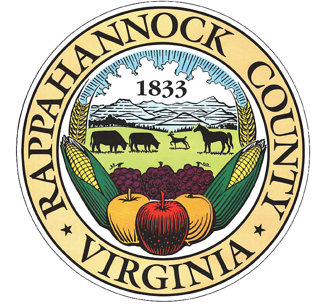 March 9: 9-12
April 6: 9-12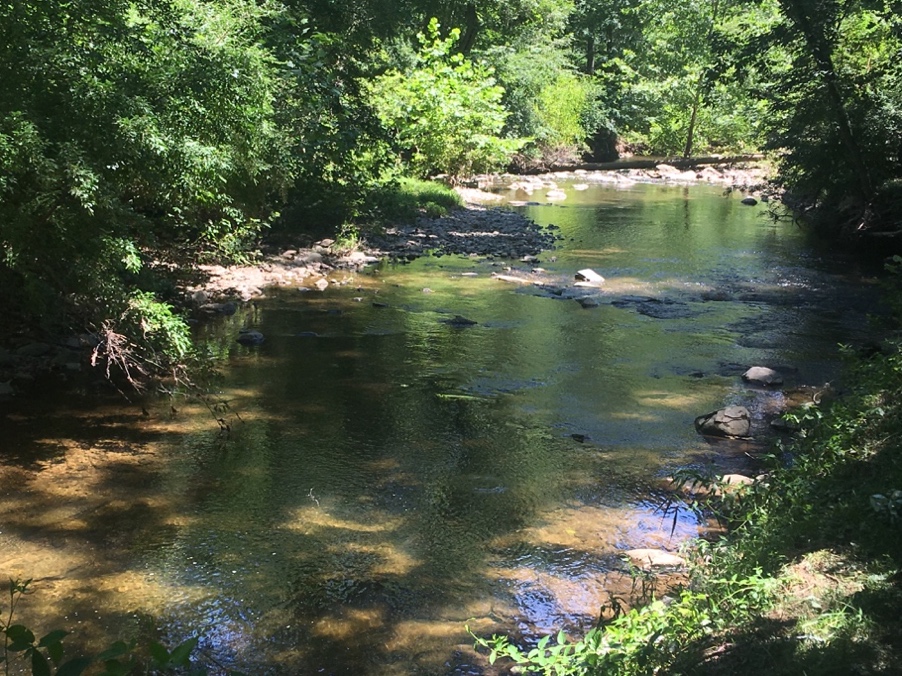 During the past 6 months the park board has organized a concerted effort to remove invasives and create an environment that welcomes existing and future native plants.*Rappahannock Park is approved for ORMN and Master Gardener volunteer hours.Current projects include:Felling and removal of diseased or dead Ash treesRemoval of ailanthus, Japanese honeysuckle, oriental bittersweet, burning bush and other invasives from park perimeterLining trails to the Rush River with cut sections of downed trees and spreading woodchips on the trailsJoin us on March 9 to continue this effort.  We will focus on:Checking cleared areas for honeysuckle nubsRemoving multi-flora rose, Japanese honeysuckle, bittersweet, burning bush, etc.  from forested area that has a bed of ferns which we can protectNoting any new native plant growthPlease join us!  Bring your own heavy-duty gloves and loppers.  Directions:7 Park LaneOn 211 across from exit for Little Washington.www.rappahannockcountypark.weebly.com